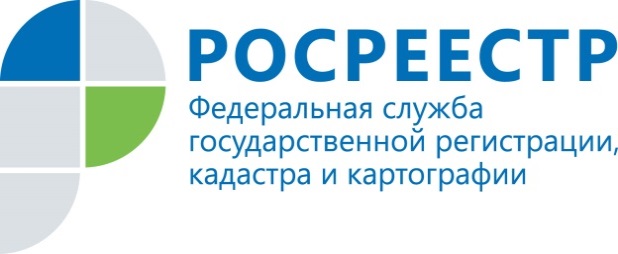                                     ПРЕСС-РЕЛИЗПресс-служба УправленияРосреестра по Приморскому краю+7 (423) 245-49-23, доб. 1085
25press_rosreestr@mail.ru690091, Владивосток, ул. Посьетская, д. 48Во Владивостоке круглый стол собрал застройщиковВладивосток, 27.04.2022. – Управление Росреестра по Приморскому краю совместно с экосистемой «Метр квадратный» (проект группы ВТБ) провело круглый стол для застройщиков. Мероприятие собрало несколько десятков представителей строительных компаний, работающих на территории Приморского края.Главной темой круглого стола стала регистрация договоров долевого участия и прав собственности дольщиков на объекты по договору долевого участия.  Застройщикам напомнили, что уже почти два года у них есть право без доверенности обратиться напрямую в Росреестр, чтобы зарегистрировать право собственности в интересах владельцев недвижимости. При очевидных выгодах для всех сторон застройщики далеко не всегда используют это право. По каким причинам это происходит, что необходимо сделать для изменения ситуации – на эти вопросы и искали ответы участники мероприятия.Кроме того, речь шла о предоставлении услуг, в том числе, по договорам долевого участия, в электронном виде.«Считаем, что в современном мире любые действия на рынке недвижимости должны происходить с максимальным набором быстрых и простых электронных сервисов. Наши партнеры развивают свои сервисы, мы - свои, которые упрощают процесс взаимодействия с застройщиками, уменьшают количество приостановок и отказов, -- говорит начальник отдела государственной регистрации недвижимости в электронном виде Управления Росреестра по Приморскому краю Евгений Санин. – Простые цифры: например, на прошедшей неделе на государственную регистрацию договора участия в долевом строительстве поступило 140 обращений, из них в электронном виде - почти две трети, а в рамках проекта «Ипотека за 24 часа» мы регистрируем менее чем за сутки около 90% всех электронных ипотек».По мнению представителей банковской сферы, основная польза таких встреч заключается в получении обратной связи. О РосреестреФедеральная служба государственной регистрации, кадастра и картографии (Росреестр) является федеральным органом исполнительной власти, осуществляющим функции по государственной регистрации прав на недвижимое имущество и сделок с ним, по оказанию государственных услуг в сфере ведения государственного кадастра недвижимости, проведению государственного кадастрового учета недвижимого имущества, землеустройства, государственного мониторинга земель, навигационного обеспечения транспортного комплекса, а также функции по государственной кадастровой оценке, федеральному государственному надзору в области геодезии и картографии, государственному земельному надзору, надзору за деятельностью саморегулируемых организаций оценщиков, контролю деятельности саморегулируемых организаций арбитражных управляющих. Подведомственными учреждениями Росреестра являются ФГБУ «ФКП Росреестра» и ФГБУ «Центр геодезии, картографии и ИПД». В ведении Росреестра находится АО «Ростехинвентаризация – Федеральное БТИ.